Žiadosť o hosťovanie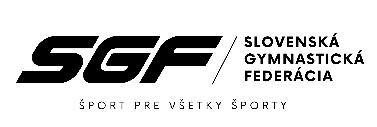 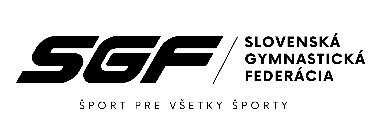 Štatutárny zástupca materského klubu:	Dátum:					Podpis:Štatutárny zástupca nového klubu:Dátum:					Podpis:Podpis prestupujúceho, resp. zákonného zástupcu:Dátum:					Podpis:Pretekár/-ka:Materský klub:Veková kategória:Výkonnostná trieda:Žiada o hosťovanie do športového klubu:Termín hosťovania:Dôvod hosťovania:Vyjadrenie materského klubu: